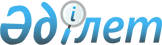 "Бесқарағай ауданы Глуховка ауылдық округінің Стеклянка ауылында шектеу шараларын белгілеу туралы" Глуховка ауылдық округі әкімінің 2017 жылғы 19 мамырдағы № 3 шешімінің күші жойылды деп тану туралыШығыс Қазақстан облысы Бесқарағай ауданы Глуховка ауылдық округі әкімінің 2017 жылғы 8 тамыздағы № 5 шешімі. Шығыс Қазақстан облысының Әділет департаментінде 2017 жылғы 5 қыркүйекте № 5191 болып тіркелді
      РҚАО-ның ескертпесі.

      Құжаттың мәтінінде түпнұсқаның пунктуациясы мен орфографиясы сақталған.
      "Құқықтық актілер туралы" Қазақстан Республикасының 2016 жылғы 6 сәуірдегі Заңының 27-бабына сәйкес , Глуховка ауылдық округі әкімінің міндетін атқарушы ШЕШТІ:
      1. Глуховка ауылдық округі әкімінің 2017 жылдың 19 мамырдағы № 3 "Бесқарағай ауданы Глуховка ауылдық округінің Стеклянка ауылында шектеу шараларын белгілеу туралы" (нормативтік құқықтық актілерді мемлекеттік тіркеу Тізілімінде № 5088 болып тіркелді, "Бесқарағай тынысы" аудандық газетінің № 54 санында жариялған) шешімнің күші жойылды деп танылсын.
      2. Осы шешім оның алғашқы ресми жарияланған күнінен кейін күнтізбелік он күн өткен соң қолданысқа енгізіледі.
					© 2012. Қазақстан Республикасы Әділет министрлігінің «Қазақстан Республикасының Заңнама және құқықтық ақпарат институты» ШЖҚ РМК
				
      Глуховка ауылдық округі 

      әкімінің міндетін атқарушы

Г. Ешекеева 
